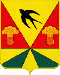 КЕМЕРОВСКАЯ ОБЛАСТЬ-КУЗБАСССовет народных депутатов Ленинск-Кузнецкого муниципального округа(первый созыв)РЕШЕНИЕот 27 апреля 2024 года № 551О внесении изменений в решение Совета народных депутатов Ленинск-Кузнецкого муниципального округа от 26.12.2019 №29 «Об утверждении положения о порядке организациии проведения публичных слушаний на территории Ленинск-Кузнецкого муниципального округа»В целях приведения муниципальных правовых актов в соответствие с действующим законодательством Совет народных депутатов Ленинск-Кузнецкого муниципального округа РЕШИЛ:Внести в решение Совета народных депутатов Ленинск-Кузнецкого муниципального округа от 26.12.2019 №29 «Об утверждении положения о порядке организации и проведения публичных слушаний на территории Ленинск-Кузнецкого муниципального округа» следующие изменения:1. Статью 3.1. пункта 3 изложить в следующей редакции:Орган местного самоуправления Ленинск-Кузнецкого муниципального округа, принявший решение о назначении публичных слушаний, формирует комиссию по организации и проведению публичных слушаний на территории Ленинск-Кузнецкого муниципального округа (далее - комиссия).Комиссия формируется органом местного самоуправления Ленинск-Кузнецкого муниципального округа, принявшим решение о назначении публичных слушаний, из числа депутатов Совета народных депутатов Ленинск-Кузнецкого муниципального округа и (или) сотрудников администрации Ленинск-Кузнецкого муниципального округа в количестве не менее 5 человек, которые берут на себя обязанность по подготовке и проведению публичных слушаний. В состав комиссии могут быть включены представители общественности (по согласованию с данными лицами).Комиссия состоит из председателя, заместителя председателя, секретаря и членов комиссии. Руководит работой комиссии председатель комиссии, а в его отсутствие – заместитель председателя комиссии.Организационно-техническое обеспечение деятельности комиссии осуществляет ее секретарь.Персональный состав комиссии утверждается правовым актом органа местного самоуправления Ленинск-Кузнецкого муниципального округа, принявшего решение о назначении публичных слушаний. В целях организации и проведения публичных слушаний комиссия проводит заседания. Комиссия правомочна принимать решения при наличии на заседании более половины ее членов. Решения принимаются простым большинством присутствующих на заседаниях.Полномочия комиссии прекращаются после официальной передачи итогового документа, принятого по результатам публичных слушаний, заверенного подписями председателя и секретаря, в орган местного самоуправления Ленинск-Кузнецкого муниципального округа, назначивший публичные слушания.Комиссия в целях организации и проведения публичных слушаний:- запрашивает у органов местного самоуправления Ленинск-Кузнецкого муниципального округа информацию и документацию, относящуюся к вопросам, выносимым на публичные слушания;- производит информирование граждан о проведении публичных слушаний;- подготавливает повестку публичных слушаний и обеспечивает заблаговременное ее опубликование в муниципальной газете «Наша Знаменка» и (или) на официальном сайте администрации Ленинск-Кузнецкого муниципального округа в информационно-телекоммуникационной сети «Интернет»; - регистрирует участников публичных слушаний, принимает от граждан заявки на выступления в рамках публичных слушаний;- формирует единый документ для распространения на публичных слушаниях, содержащий все поступившие в адрес комиссии рекомендации с указанием лиц, их внесших;-   организует проведение голосования участников публичных слушаний;-    устанавливает результаты публичных слушаний;- организует оформление рекомендаций, принятых на публичных слушаниях по итогам обсуждения поставленного вопроса, и передает их не позднее 3 дней после проведения публичных слушаний в орган местного самоуправления Ленинск-Кузнецкого муниципального округа, назначивший публичные слушания.2. Контроль за исполнением настоящего решения возложить на председателя Совета народных депутатов Ленинск-Кузнецкого муниципального округа        А.А. Яковлева. 3. Опубликовать настоящее решение в периодическом печатном издании, распространяемом на территории Ленинск-Кузнецкого муниципального округа –газете «Наша Знаменка» и разместить на официальном сайте в информационно-телекоммуникационной сети «Интернет» 4. Решение вступает в силу после его обнародования.Председатель Совета народных депутатов Ленинск-Кузнецкого муниципального округа                                                       А.А. ЯковлевГлава Ленинск-Кузнецкогомуниципального округа                                                      Д.П. Полежайкин